Приложение № 7Формирование толерантного сознания и профилактика экстремизма среди несовершеннолетних.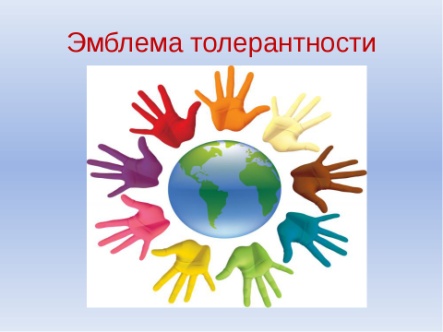 Мероприятия направлены на профилактику экстремистских проявлений в детской и подростковой среде, формирование толерантной среды на основе ценностей многонационального российского общества, культурного самосознания, принципов соблюдения прав и свобод человека.«Мир против террора: история и современность»/выставка-память/						ЦБ им. А.А. Филёва«Россия против терроризма: сегодня в Алеппо»/информационная выставка/ 				ЦБ им. А.А. Филёва«Будьте добры и человечны»/выставка-размышление/					Демьяновская ГБ«Жертвы террора – дети»/выставка одного события: Бесланская трагедия/	Демьяновская ГБ«Свеча памяти»/выставка, посвящённая Дню солидарности в борьбе с терроризмом/ Демьяновская ГБ«Молодёжный экстремизм: формы проявления профилактика»/информационный стенд/					Пинюгская БСЧ им. А.И. Суворова«Осторожно! Террориз»/книжно-иллюстрированная выставка/ 			Ленинская СБ«Терроризм не пройдёт»/информационная выставка/				Ленинская СБЗа год проведено 71 мероприятие, участниками которых стали 1092 человека.«Мы разные – но мы дружим» - тематическая программа в ЦБ им. А.А. Филёва, в ходе которой старшеклассники размышляли о том, что выбирая себе друзей, необходимо стараться и пытаться понять чем живет твой друг, где его корни, какие традиции он чтит. «Внимание, террор!» - урок безопасности для уч-ся 8-9 кл. в ЦБ им. А.А. Филёва. Дать знания о терроризме и способах сохранения жизни при захвате заложников – задача,  которая решались в ходе урока.Виртуальные путешествия с Натальей Коретнюк (активист общественного ветеранского движения) состоялись в ЦБ им. А.А. Филёва: «Европа: знакомая и неизвестная» - виртуальное путешествие, посвящённое культурным, религиозным традициям, христианским святыням. «Париж: история,  культура, обычаи» - шёл разговор, в том числе и о европейской традиции толерантности.«Искусство общения». Беседа-диалог для старшеклассников в Демьяновской ГБ об умении вести беседу, диалог, быть терпимее к чужому мнению.В Пинюгской БСЧ им. А.И. Суворова прошла беседа-диалог со старшеклассниками «Международный терроризм – угроза всему человечеству», направленная на понимание того что, только объединившись, все вместе можно противостоять терроризму, не только национальному, но и международному. Шёл разговор о том, как не стать жертвой вербовки террористов, ведь по статистике именно молодежь, и в частности студенты, являются главной мишенью вербовщиков. С уч-ся средних классов состоялась беседа-диалог «Уважаешь других, уважаешь себя». Чтобы жить в мире и согласии друг с другом сегодня необходимо проявлять толерантность – к такому выводу пришли ребята в ходе мероприятия.Цикл мероприятий прошёл в Подосиновской ДБ:«Терроризм – угроза миру» - тематический час, учащиеся младшего и среднего школьного звена вспомнили трагедию в Беслане, узнали о правилах и мерах предосторожности, о причинах возникновения этого страшного явления. Иллюстрацией послужил небольшой фильм.«Ты да я, да мы с тобой» - час дружбы; в программе: тренинг, беседа-диалог, песенный батл о дружбе, игры на сплочение коллектива.«Знать и помнить» - устный журнал о террористической угрозе, знакомство с правилами поведения при угрозе теракта, просмотр и обсуждение фильма «Терроризм – как не стать его жертвой».«Мы выбираем дружбу» - час толерантности и ситуативный практикум для дошкольников, прошли игры на сплочение коллектива: «Снежный ком», «Бусы», «Енотов круг», «Телефон», в заключение спели песню «От улыбки»/«Как научиться понимать себя и других?» - час общения для уч-ся 2 кл.; ребята познакомились с понятиями: терпение и толерантность.«Дружат дети на планет» - видео-час для младших школьников: просмотр и обсуждение мультфильмов о доброте.«На планете «Толерантность» - час общения для детей посещающих площадки: знакомство с народностями, проживающими в районе, традиции и обычаи, игры на сплочение коллектива.В Демьяновской ДБ прошли мероприятия:«Ты и твои друзья» - урок доброты по творчеству Нины Артюховой, книги которой учат детей быть добрыми и справедливыми, смелыми и честными, верными своему слову.«Главный поступок в жизни» - урок толерантности с показом фильма «Щенок».«Добро прорастает через детство» - урок толерантности по творчеству Владимира Крупина. Цель  урока – довести до сознания учеников уроки нравственности и толерантности, заложенные в произведениях автора.«Что такое экстремизм» - тематический час, где библиотекарь расшифровала понятие экстремизм, рассказала о правилах поведения во время терактов, привела примеры ответственности за противоправные действия.Познавательные мероприятия прошли в Ленинской СБ:«По ком звонит колокол» - урок толерантности и  мужества в День памяти жертв Холокоста. Урок проводился среди учащихся 9 классов не только для расширения их кругозора, но и для формирования толерантного мышления, сочувствия жертвам геноцида.«Игры народов Кировской области» - тематическая программа, участники которой узнали о том, какие национальности проживают в нашей области, об обычаях и традициях этих народов. Ребята участие в национальных играх: удмуртской - «Водяной», марийской - «Угадай и догони», татарской - «Узелки» и многих других.«Если добрый ты» - тематический час, на котором состоялся диалог с детьми о том, что такое   добро и зло, что означает понятие толерантность. Ребята посмотрели и обсудили м/ф «Гадкий утёнок», приняли участие в игре на сплочение коллектива.«Мы против терроризма» - информационный час в Лунданкской СБ. Участникам был предложен просмотр видеофрагмента «Трагедия Беслана», рассказывающий о событиях 1 сентября 2004 года в Осетии. Также ребята познакомились со статистикой и других террористических актов в России. В конце мероприятия все вместе нарисовали плакат «Мы против терроризма» и повторили правила поведения при угрозе террористических актов. «Настоящий друг» - тематический час об умении дружить, беречь дружбу, общаться в коллективе прошёл в Октябрьской СБ.«Мир, в котором живут дети» - тематический час прошёл в Утмановской СБ. Наше богатство в том, что мы все отличаемся друг от друга, и именно это является ценностью, а не угрозой - главный вывод который сделали дети на мероприятии. «Что такое толерантность?» - тематический час в Утмановской СБ, в ходе которого ребята узнали, что такое толерантность, из различных примеров, которые приводила библиотекарь. В конце мероприятия ребята сделали вывод: все хотят жить в толерантном мире, где нет насилия и злости, нет войн и террористических актов, чтобы был мир на планете Земля. «Терроризм – угроза человечеству» - обзор проблемных статей «Российской газеты» прошёл для читателей Пушемской СБВ Щёткинской СБ прошли мероприятия: «Сохранить в себе человека» - час информации как научиться строить отношения с окружающим миром. «В какие бить колокола?» - час информации для подростков, посвящённый религиозным сектам, которые зачастую осуществляют деятельность далёкую от религиозных целей. Вырабатывать в себе такие качества, как сила воли и придерживаться своих устоявшихся принципов, - подытожила библиотекарь, - такое поведение станет залогом того, что вы не попадете в секту. «Не пускай в своё сердце жестокость» - час размышления направлен на предупреждение жестокого обращения среди подростков и формирование нетерпимого отношения к различным проявлениям насилия.В библиотеках были выпущены памятки:«Как не стать жертвой террористов»		ЦБ им. А.А. Филёва«Правила толерантного поведения»		Демьяновская ГБ«Действия граждан при угрозе терактов»	Демьяновская ДБ